eps@brent.gov.uk 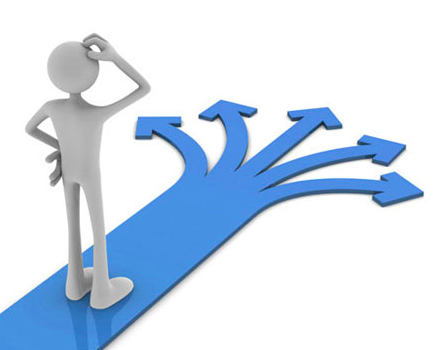 